Consejos Adicionales:Prepare su hogar para el éxito antes de su cirugía al despejar los caminos para que quepa un andador, quitar los tapetes y colocar los artículos de uso común en recipientes más pequeños a la altura de la cintura.Traiga un atuendo cómodo para llevar a casaPantalones holgados (flojos), camisa y zapatos antideslizantes. No se recomiendan chanclasEQUIPO MÉDICO DURADEROAdvanced Mobility..................................................(209) 722-0877528 W. 27th Street, Merced, CA 95340Sillas de ruedas eléctricas y scooters solamenteApria Healthcare.....................................................(209) 384-71002260 Cooper Avenue, Unit E, Merced, CA 95348Guardian Angel’s Medical Supply, Inc....................(209) 826-2223222 I Street, Suite B, Los Banos, Ca 93635Hanger Prosthetics & Orthotics..............................(209) 725-1295436 E. Yosemite Avenue, Suite C, Merced, CA 95340Life Care Solutions..................................................(209) 724-90783368 N. State Highway 59, Merced, CA 95348Merced Medical Supply...........................................(209) 722-38321827 Canal Street, Merced, CA 95340Pacific Medical, Inc.................................................(209) 722-24401180 W. Olive Avenue, Suite H, Merced, CA 95348Prosthetics and OrthoticsPacific Pulmonary Supply and Med Mart...............(209) 722-0680450 Grogan Avenue Suite B, Merced, CA 95341Premier Medical Supply..........................................(209) 537-28822800 Mitchell Road, Suite F, Ceres, CA 95307Respicare..................................................................(209) 384-81673337 G Street, Suite A, Merced, CA 95340 Valley Healthcare Supply........................................(209) 725-1200359 W. Main Street, Merced, CA 95340Yosemite Medical Supply........................................(559) 683-574140148 Highway 41, Oakhurst, CA 93644Para obtener más información sobre recursos comunitarios, visite Dignityhealth.org/Merced/CRGEquipo de BañoEquipo de BañoEquipo de BañoEquipo de BañoNombre de EquipoFunciónGama de Precios*Asiento de inodoro elevadoElevar la altura del asiento del inodoro. Altamente recomendado para después de su reemplazo de cadera.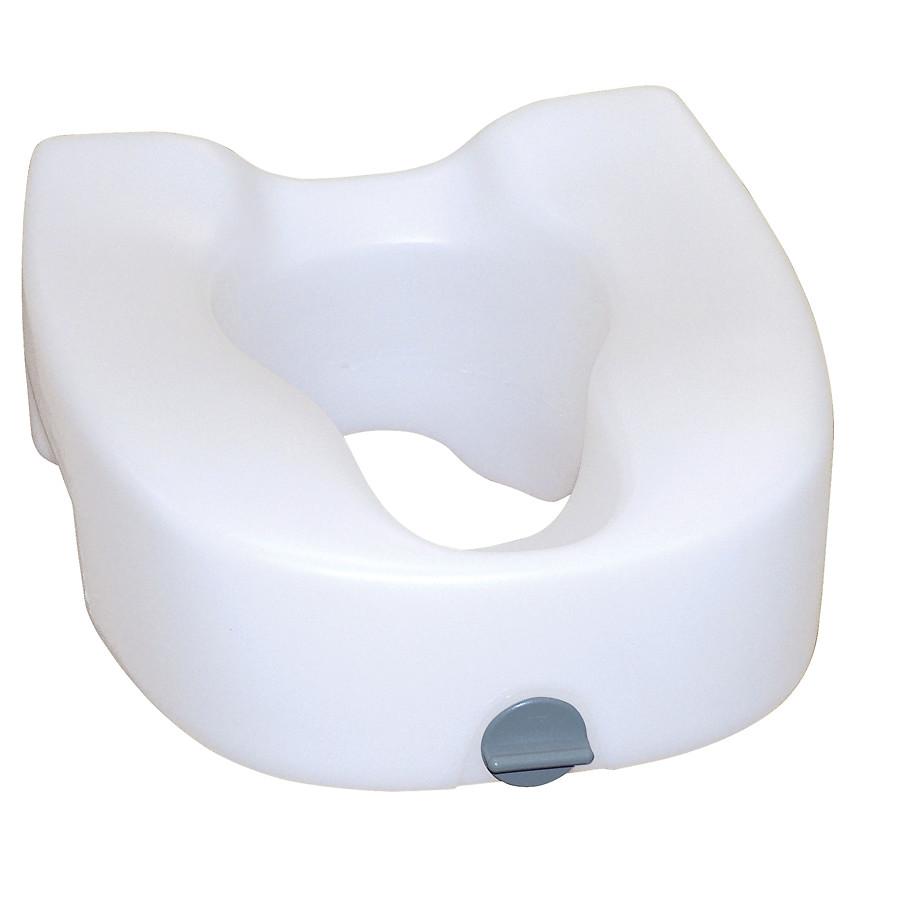 Proporcionado por el hospital, si es médicamente necesarioCómoda (silla con WC) 3-en-13 Funciones:1. Silla de ducha2. Silla independiente3. Elevar la altura del inodoro existente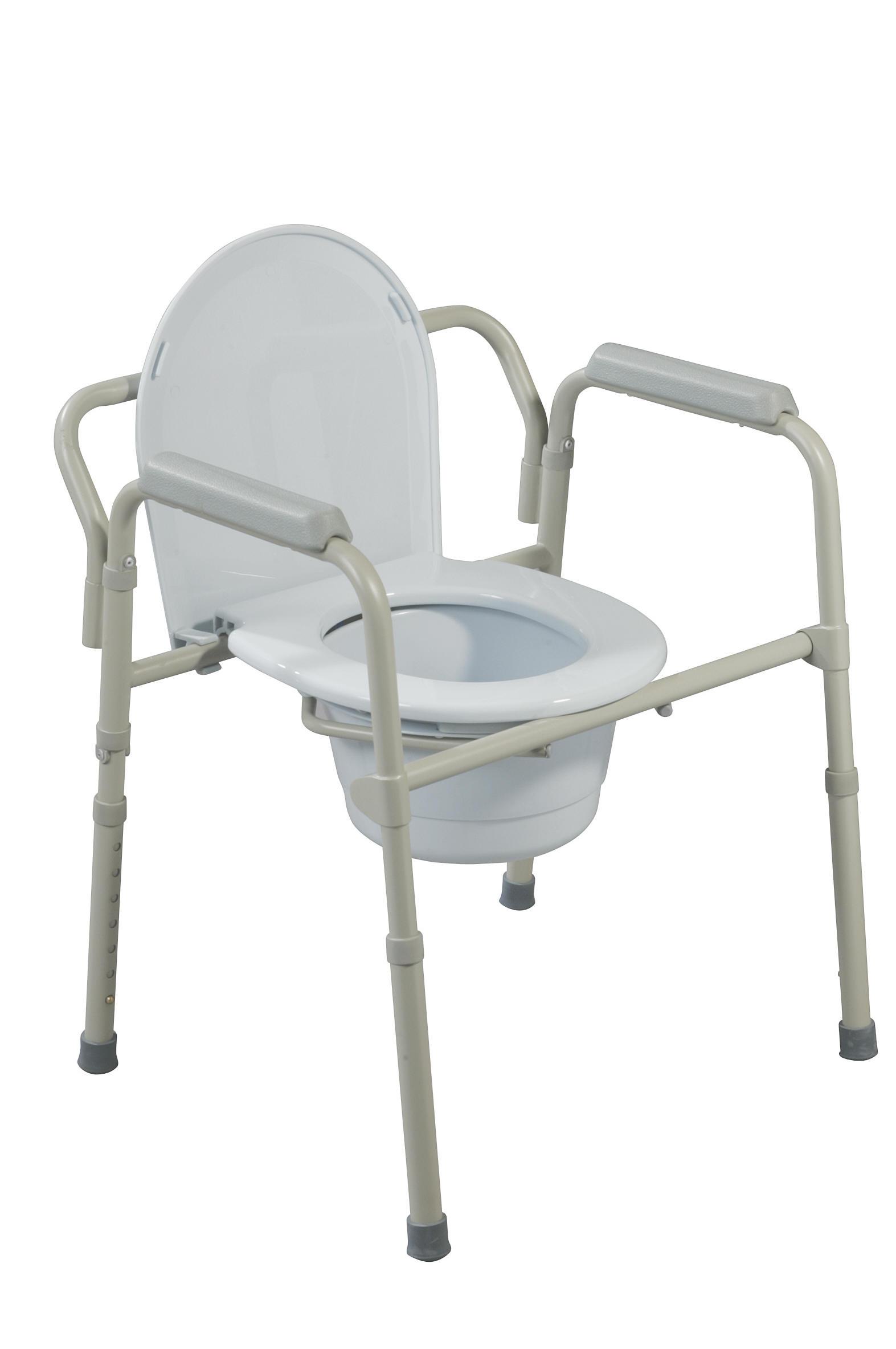 $35-$180Banco de transferencia de bañeraPara ayudar a entrar/salir a tub shower. Elimina la necesidad de pasar sobre la repisa de la bañera.*Se recomienda usar con una ducha de mano.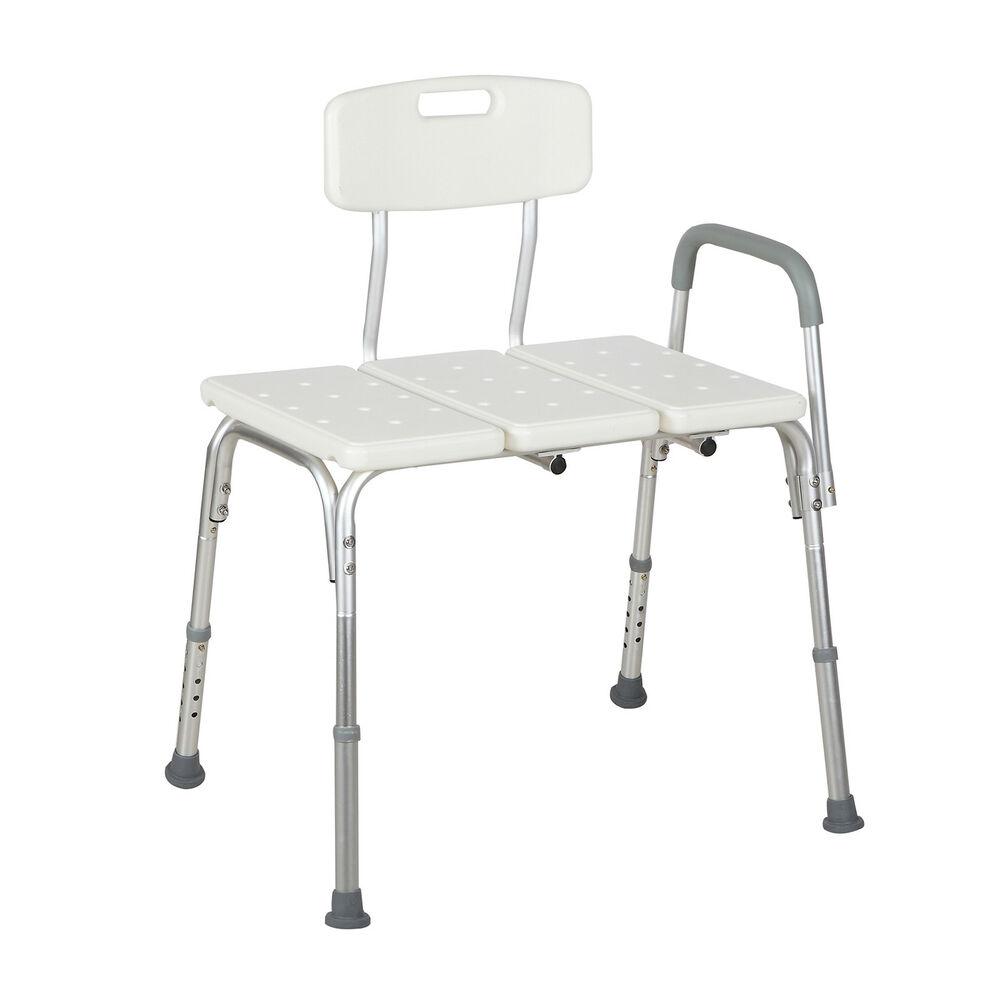 $33-$80Silla de DuchaPara usar en una ducha a ras de suelo. Siéntese en una silla de ducha para ahorrar energía mientras se baña.*Se recomienda usar con una ducha de mano.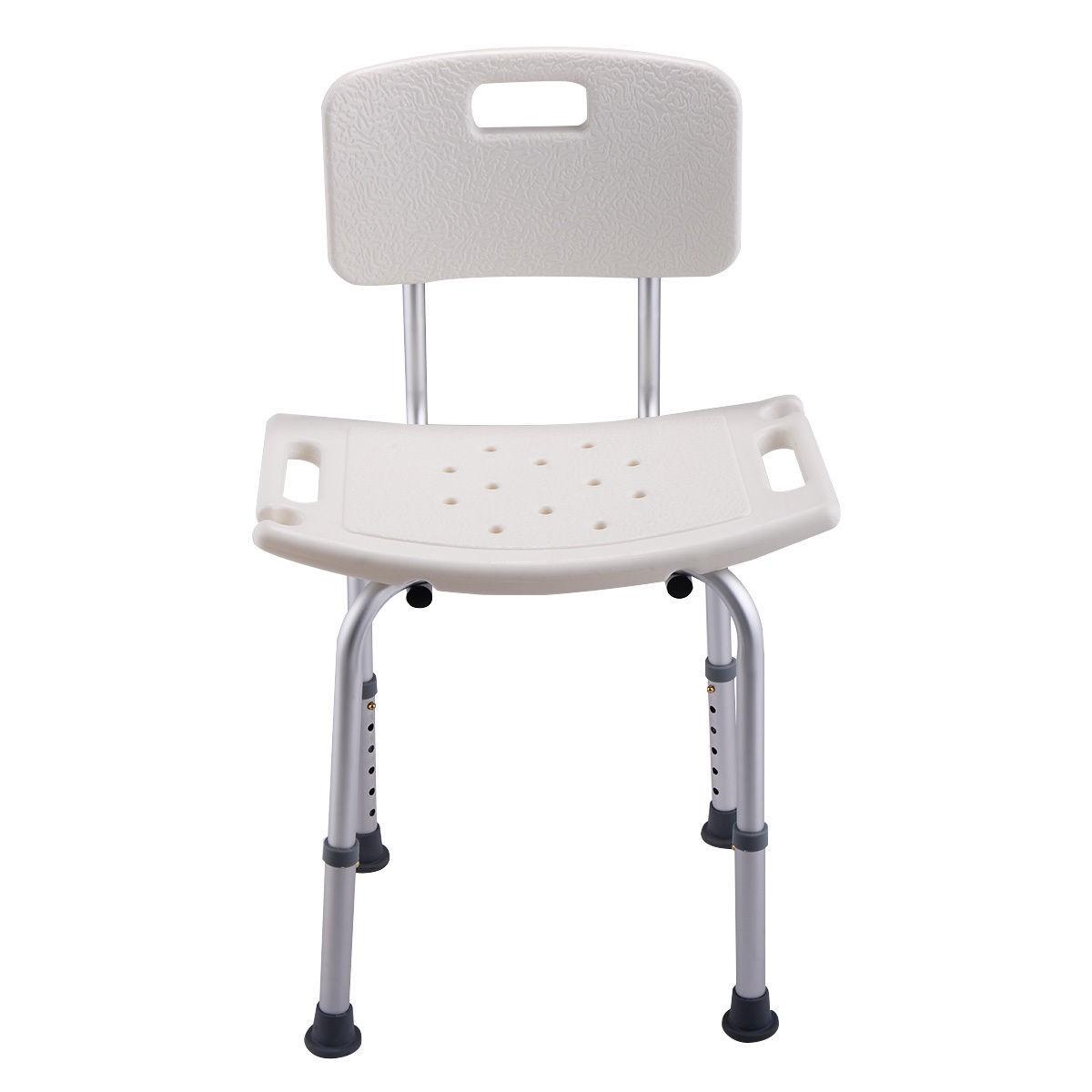 $28-$50Herramientas para VestirseHerramientas para VestirseHerramientas para VestirseHerramientas para VestirseNombre de EquipoFunciónGama de Precios*Ayudante para ponerse los CalcetinesAyuda a poner calcetines sin agacharse. 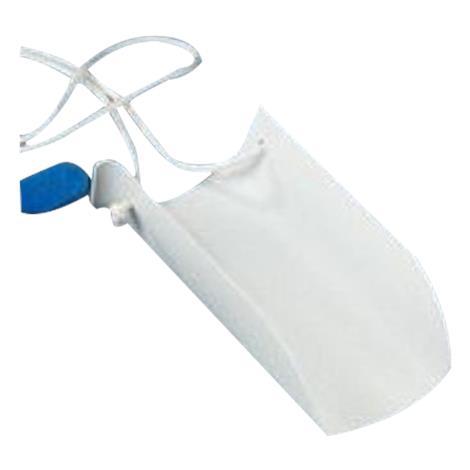 $8-$15AlcanzadorAyuda a quitarse los calcetines, ponerse ropa interior y pantalones sin tener que doblarse.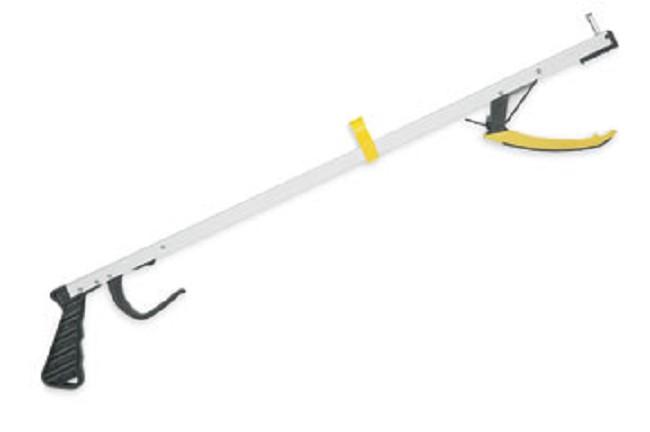 $8-$17Esponja de Mango LargoPermite al usuario lavar los pies o las piernas sin tener que inclinarse.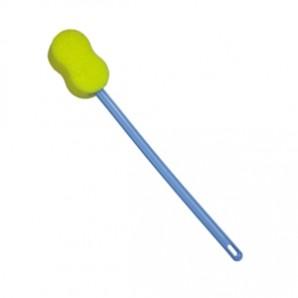 $5-$10"Kit de Cadera"Un paquete de herramientas vendidas juntas.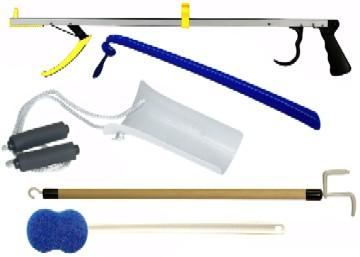 $20-$40